Муниципальное дошкольное образовательное  учреждение«Моркинский детский сад №2»Конспект занятия по нетрадиционному рисованию на тему «Белоснежная зима» с детьми  младшей группы. Подготовила: Каменская М.А.,                                                                                               Воспитательпгт. Морки, 2023 г. «Белоснежная зима» (рисование кистью, пальчиком  и ватными палочками).Задачи: Образовательная:  совершенствовать навыки рисования гуашевыми красками; умело пользоваться кистью, ватными палочками и пальчиком  для изображения сугробов, снега на елочках; закреплять умение рисовать снежинки методом тычка; привлекать детей к рассматриванию иллюстраций зимнего времени года.               Развивающая: развивать наглядно-образное мышление, воображение, чувство цвета и ритма, любознательность, чувственность;              Воспитательная: воспитывать у детей любовь к животным и природе, проявлять к ним интерес и бережное отношение; воспитывать радость и интерес к отображению своих впечатлений в изобразительной деятельности.Предварительная работа: рассматривание иллюстраций зимней природы; наблюдение за снегопадом, сугробами на прогулке; рассматривание снежинок, пойманных на варежку; чтение художественной литературы о зиме; отгадывание загадок о зиме и зимних явлениях; проведение подвижных игр на зимнюю тематику; беседы с детьми о зимнем времени года с рассматриванием иллюстраций.Материалы и оборудование: мягкая игрушка «Зайчик»; белые снежинки, изготовленные из бумаги; волшебный короб (посылка от мишки);     гуашь белого цвета; кисти для рисования; ватные палочки; листы синего цвета с изображением зеленых елочек; стаканчики с водой; ватные диски, влажные и бумажные салфетки; иллюстрации зимней природы.Ход непосредственно-образовательной деятельности.Воспитатель: Посмотрите, ребята, к нам пришли гости. Поздоровайтесь с ними. А чтобы нашим гостям не было скучно и холодно, давайте мы с вами отправим наше тепло. Приготовьте свои ладошки и подуйте.Ребята, по пути в детский сад я нашла необычную, сказочную снежинку. В этой снежинке есть загадка. Отгадайте.Зимой беленький,а летом серенький.Никого не обижает,а всех сам боится. (Заяц)Воспитатель: Молодцы, отгадали! Конечно, это зайка! Сегодня он к вам прибежал в детский сад из леса. (дети здороваются с зайчиком).Воспитатель: Ребята, посмотрите, зайчик вам что-то принёс (воспитатель достаёт волшебный короб, показывает детям).Воспитатель: Ребята, зайчик мне сказал по секрету, что эту посылку вам передал один лесной житель, а кто он такой, попробуйте отгадать:Лапу он свою сосёт, спит всю зиму напролёт.А когда придет весна, пробуждается от сна.И давай в лесу реветь, ведь зовут его (медведь)Верно, ребята, это медведь!Воспитатель: К сожалению, мишка не смог вместе с зайчиком прийти к вам в гости, потому что он сейчас спит в берлоге и сосёт свою лапу, но он прислал вам волшебную посылку, в которой много интересных заданий.Воспитатель: Давайте её откроем! (воспитатель открывает волшебную посылку, достает письмо, в письме – загадки):Выпала из белой тучкиИ попала к нам на ручки.Эта снежная пушинка,Серебристая. (снежинка)Воспитатель: А теперь возьмите немного снега ладошки:У моей Иринки,               Две красивые снежинки.          Всем хотела показать,                      Глядь – снежинок не видать!Воспитатель: Ребята, откройте ладошки (снега нет). Куда исчез снег? (растаял). Во что превратился? (в воду). Почему? (ладошки теплые). Ребята, рука у нас теплая, поэтому снег постепенно тает. Ух какой холодный снежок, давайте вытрем ручки.Воспит: А теперь послушайте вторую загадку:Во дворе замерзли лужи,Целый день поземка кружит,Стали белыми дома.Это к нам пришла. (Зима)Воспитатель: Молодцы, ребята, вы правильно отгадали! А почему именно эти загадки вам прислал мишка, догадались? (дети отвечают: потому что на улице - зима).Воспитатель: Верно, сейчас на улице зима. Ой, ребятки, посмотрите, а мишка нам отправил еще красивые, волшебные, зимние картинки. Давайте с вами рассмотрим, какая бывает зима? Посмотрите как красиво! А давайте мы с вами попробуем стать снежинками. Вставайте.Белый снег пушистый,                                                  В воздухе кружится.                                                  И на землю тихо,                                                  Падает, ложится.Воспитатель: Ребята, а теперь расскажите, какой бывает снег? (мягкий, белый, холодный, пушистый, серебристый, хрустящий, он переливается, легкий)Воспитатель: А когда снежинки кружатся, ветер их несет, как это называется? (Вьюга, метель).Воспитатель: Ребята, а как воет ветер? (у-у-у-у-у).Воспитатель: А из чего состоит снег? (из снежинок).Воспитатель:  Дети, посмотрите, где лежит снег? (Снег лежит на дорогах на полях). А еще на чем лежит снег? (снег лежит на крыше домов). Посмотрите, где еще лежит снег? (снег лежит на деревьях).Воспитатель: Да, как много снега на деревьях. А для чего снег нужен для деревьев? (чтобы деревья не замерзли).Воспитатель: Ребята, скажите с чем можно сравнить снег, когда он покрывает улицы, дома, деревья. На что он похож? (На полотно, ковер, одеяло, шапку)Воспитатель: Ребята, а вот мишка ни разу не видел, как красиво бывает зимой, как падают на землю белые снежинки, как они укрывают ветви деревьев, елочек, какие большие бывают сугробы. Ребята, а вы знаете, что мишке холодно в своей берлоге. В этом году снега то мало. А чтобы его снежное, пушистое одеяло было толстым и теплым, давайте ему в подарок нарисуем зиму, снежинки (дети соглашаются)Воспитатель: Каким цветом мы будем её рисовать? (ответы детей: белым)Воспитатель: А почему белым? (потому что снег белый и всё вокруг бело).Воспитатель:  Молодцы, ребята! А сейчас мы с вами и с зайкой поиграем. (Воспитатель открывает волшебную посылку и достает белые бумажные снежинки).Воспитатель: Посмотрите, какие красивые снежинки вам прислал мишка! А как их много! «Игра со снежинками»Мы белые снежинки, - дети бегут («летят») со снежинками по кругуЛетим, летим, летим.Дорожки и тропинки -машут снежинками, подбрасывают ихМы все запорошим.Покружимся над садом -кружатся со снежинкамиВ холодный день зимыИ тихо сядем рядом -приседаютС такими же, как мы.Танцуем над полями, -образуют хоровод, бегут по кругуВедем, свой хоровод,Куда, не знаем сами, -кружатся со снежинками, подбрасывают ихНас ветер понесет.Воспитатель: Какие молодцы, как весело играли! И зайке очень понравилась игра. Теперь садитесь на свои места.     Воспитатель: Ребята, у вас на столах лежат листы голубого цвета, на которых изображены елочки, белая гуашь и волшебные кисточки – это ватные палочки. Вы можете рисовать снежинки, падающие с неба кисточкой, ватными палочками или пальчиком. На выбор, кто с чем хочет рисовать.       Воспитатель: Ребята, пока никто ничего не трогает, все смотрят сюда. (воспитатель показывает технику работы ватной палочкой: сначала ватную палочку окунаем один раз в воду, но мочим не сильно, а затем окунаем в гуашь белого цвета и методом «тычка» рисуем много-много снежинок).     Дети выполняют задание (в процессе выполнения работы воспитатель объясняет, что снежинки рисуются рядышком друг с другом, не оставляя пустых мест).Воспитатель: Ребята, снежинки мы нарисовали, но не показали в рисунке, какие красивые бывают ели после снегопада и какие сугробы наметает снег.Воспитатель: У вас на столах лежат кисточки, которыми вы сможете нарисовать снег на елочках и сугробы возле елей. (Воспитатель напоминает детям, как надо работать кистью и гуашью).Дети выполняют задание, используя знакомые приемы (рисование прямых и волнистых линий, примакивание, закрашивание и др.)Воспитатель: Молодцы, ребята! Очень красивая белоснежная зима у вас получилась! А тебе, зайка, нравится? (дети вместе с воспитателем и зайкой рассматривают работы и вспоминают, какую краску и какие приемы рисования использовали).Воспитатель: Ребята, вы помните, что ваши сказочные рисунки вы нарисовали для мишки? Он проснется весной и увидит, как было красиво зимой (ответы детей)Воспитатель: Ребята, а не забыли ли вы про волшебную посылку? Давайте ещё раз её откроем, может в ней ещё что-то есть?Сюрпризный момент: воспитатель открывает посылку и достает угощение от мишки для детей, гостей и зайки.Воспитатель: Ой, ребятки, смотрите! Наш мишка очень любит сладкое и поэтому  он прислал вам угощение,  вкусные сладкие конфетки.Воспитатель: Давайте мы с вами поблагодарим зайку, за то, что он пришел к нам в гости из леса и принес волшебный короб, в котором были интересные задания от Мишки. Спасибо, зайка! Воспитатель: Ребята, давайте мы с вами отдадим рисунки Зайке. Он их передаст мишке.  А теперь, ребята нам пора попрощаться с зайкой и с нашими гостьями. До свидания!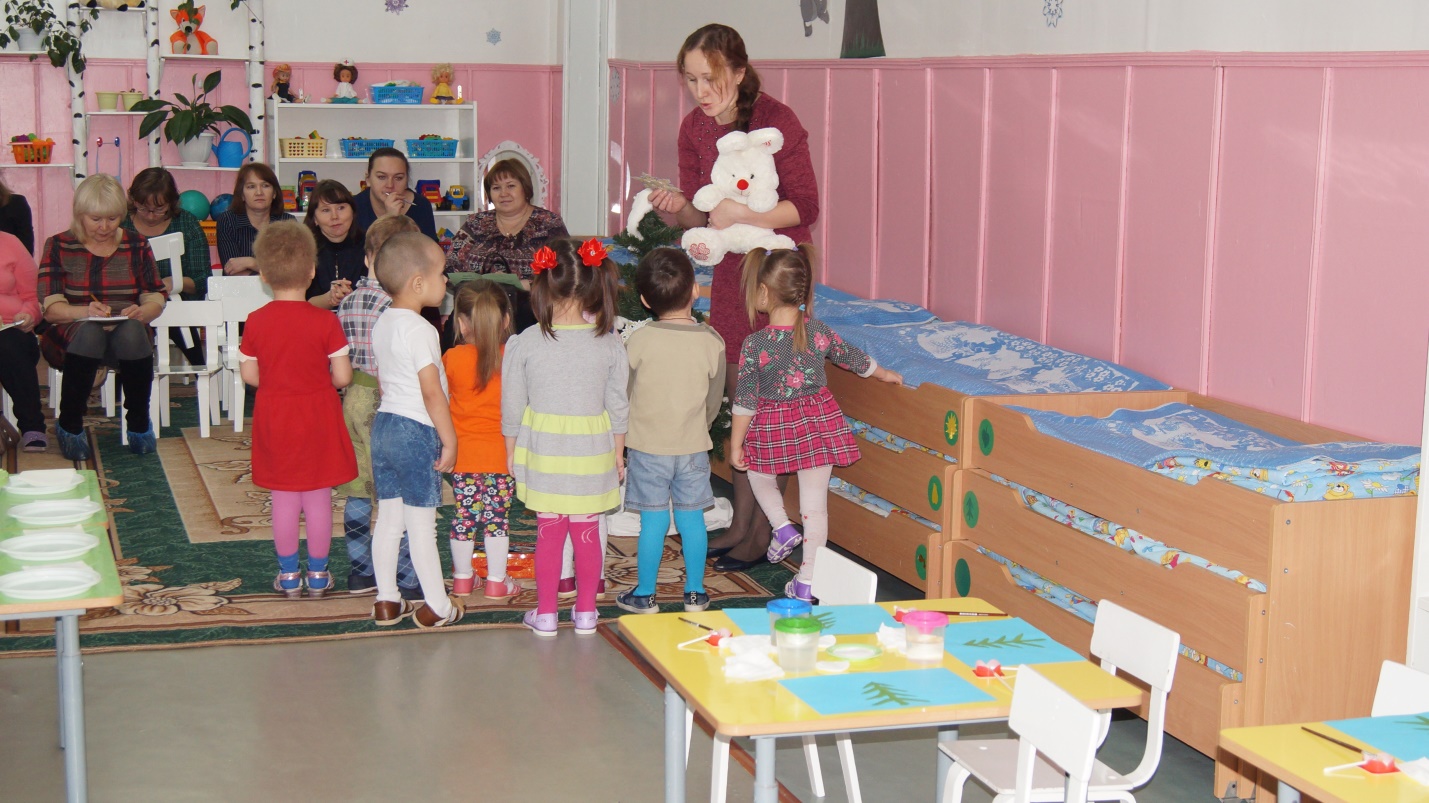 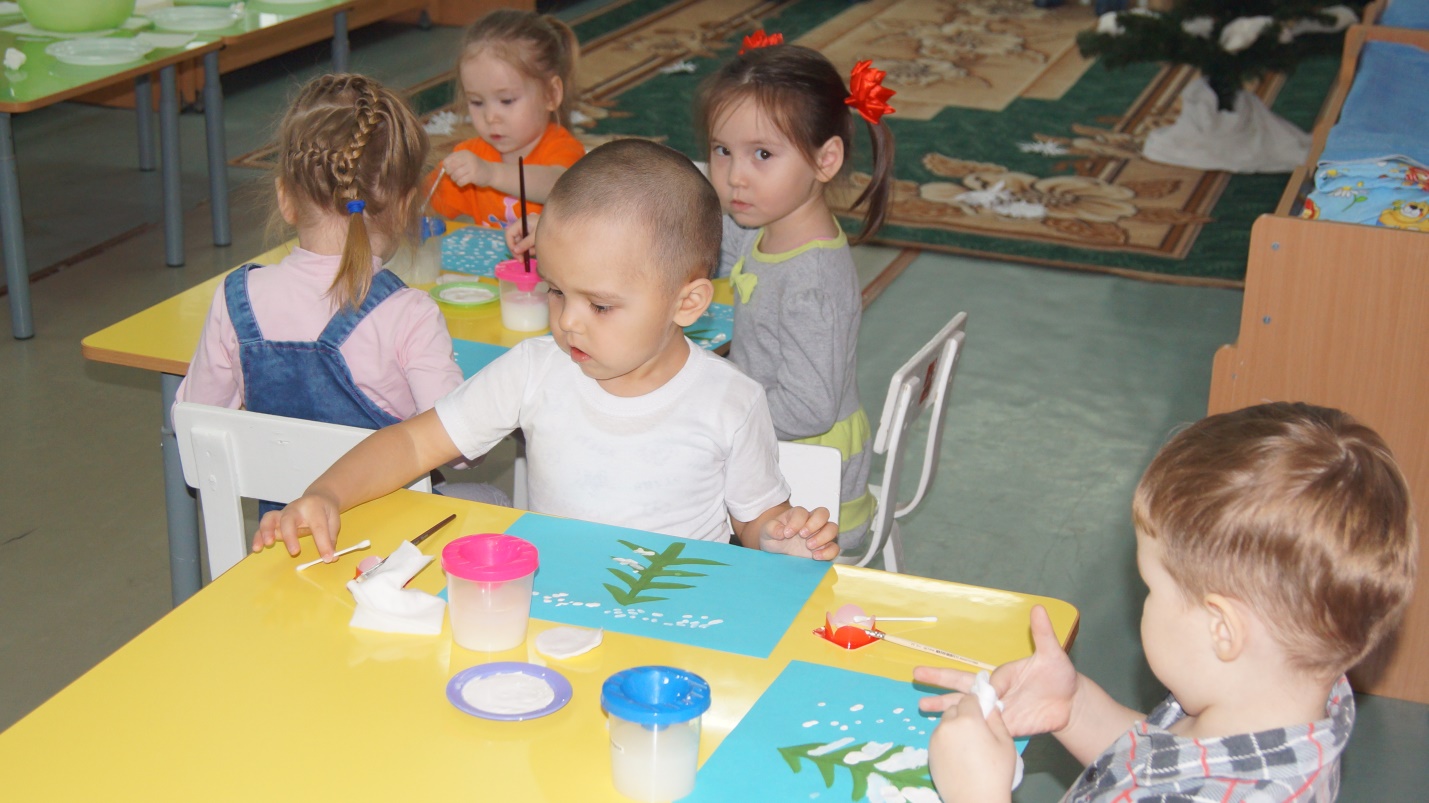 